Nombre ___________________________________________ Fecha ________________________ Per_____Ch 10.1 Banderas de los países hispanohablantes: 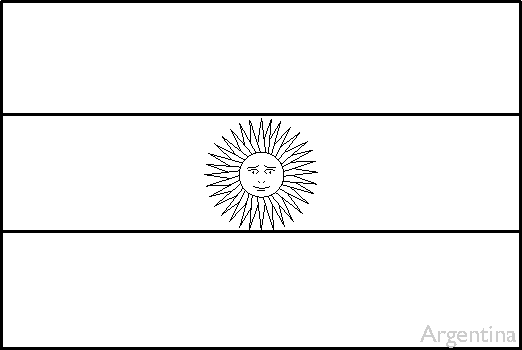 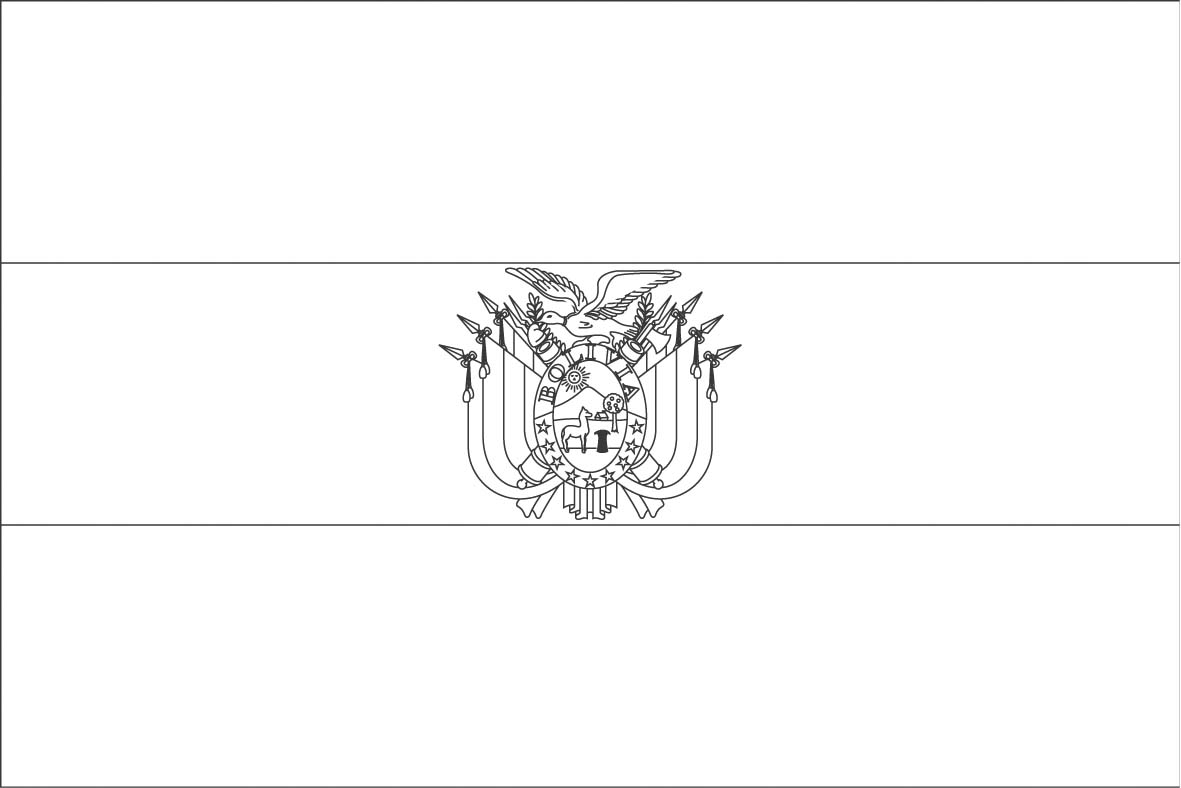 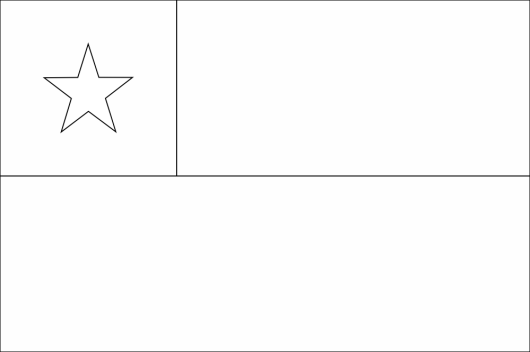 ArgentinaBoliviaChile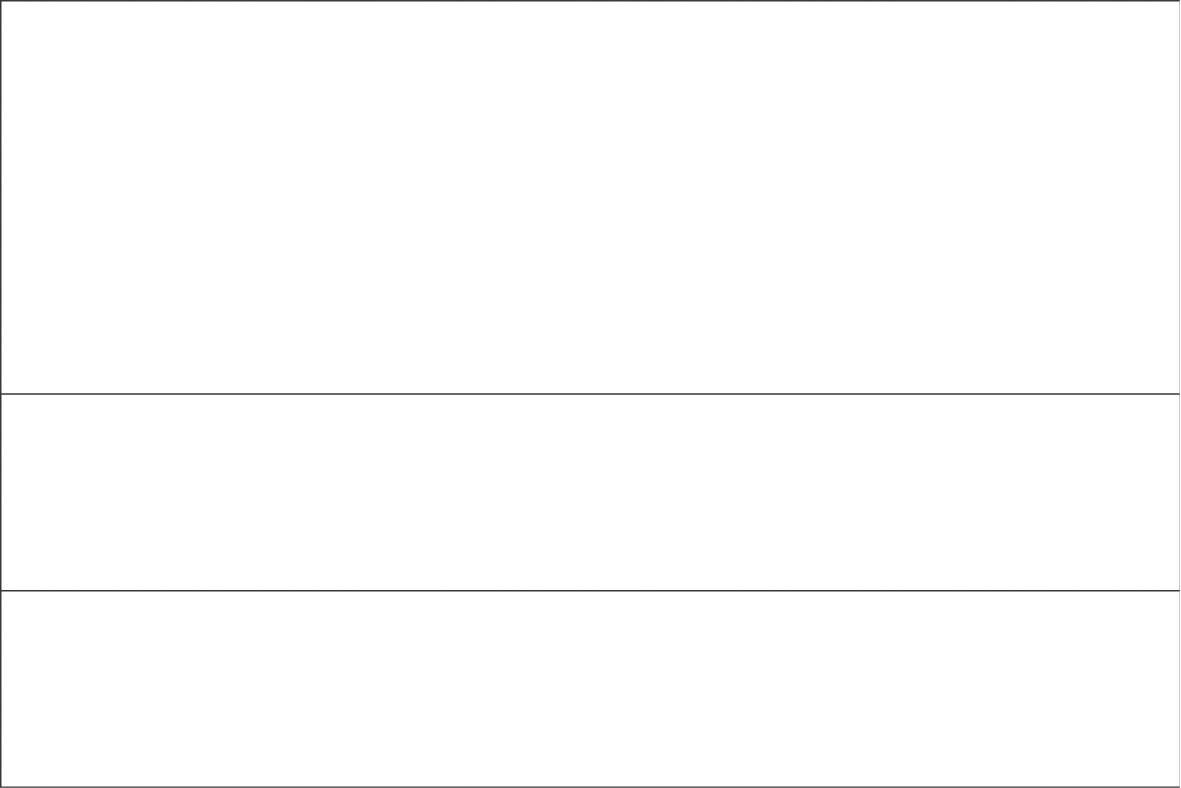 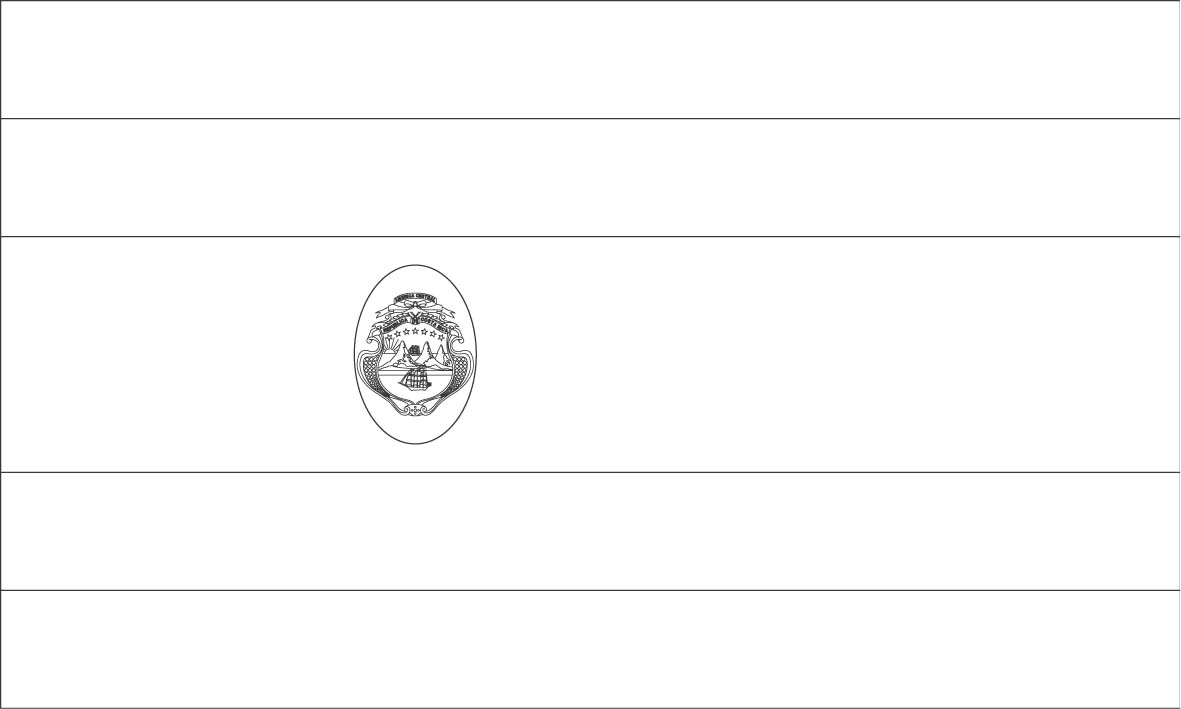 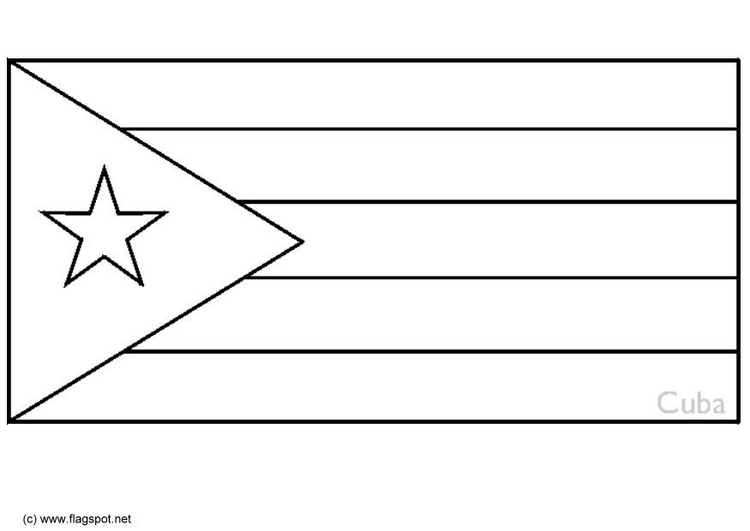 ColombiaCosta RicaCuba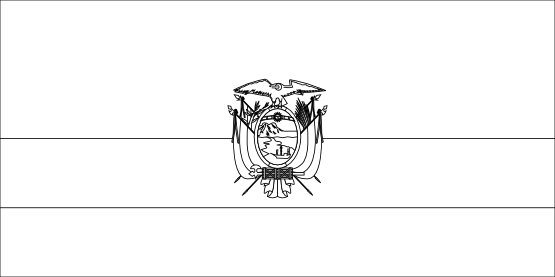 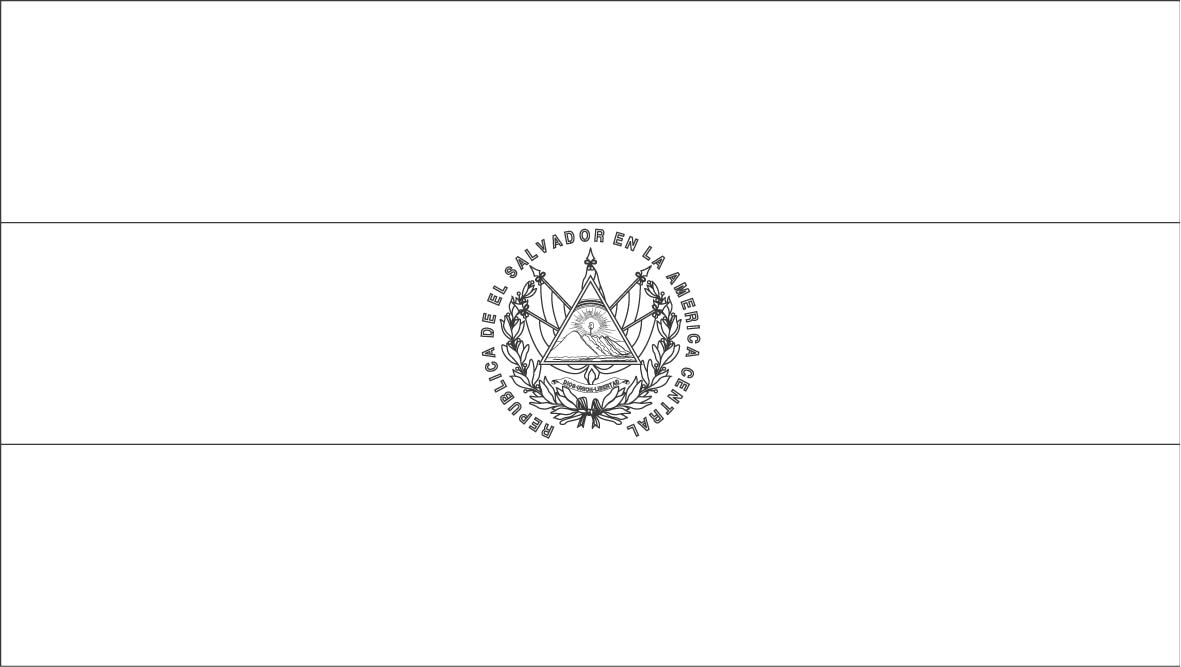 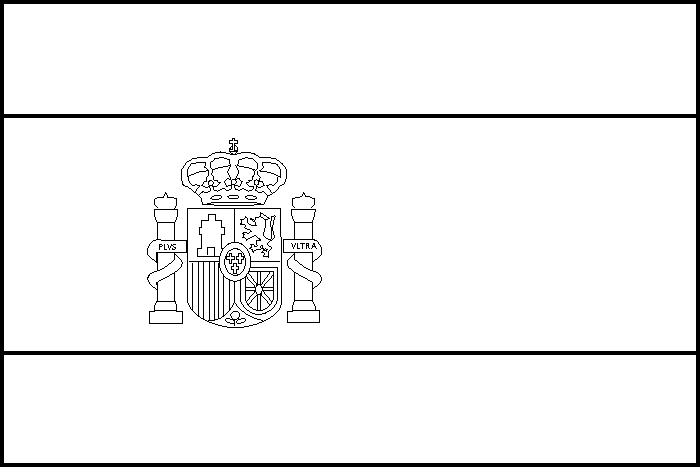 EcuadorEl SalvadorEspaña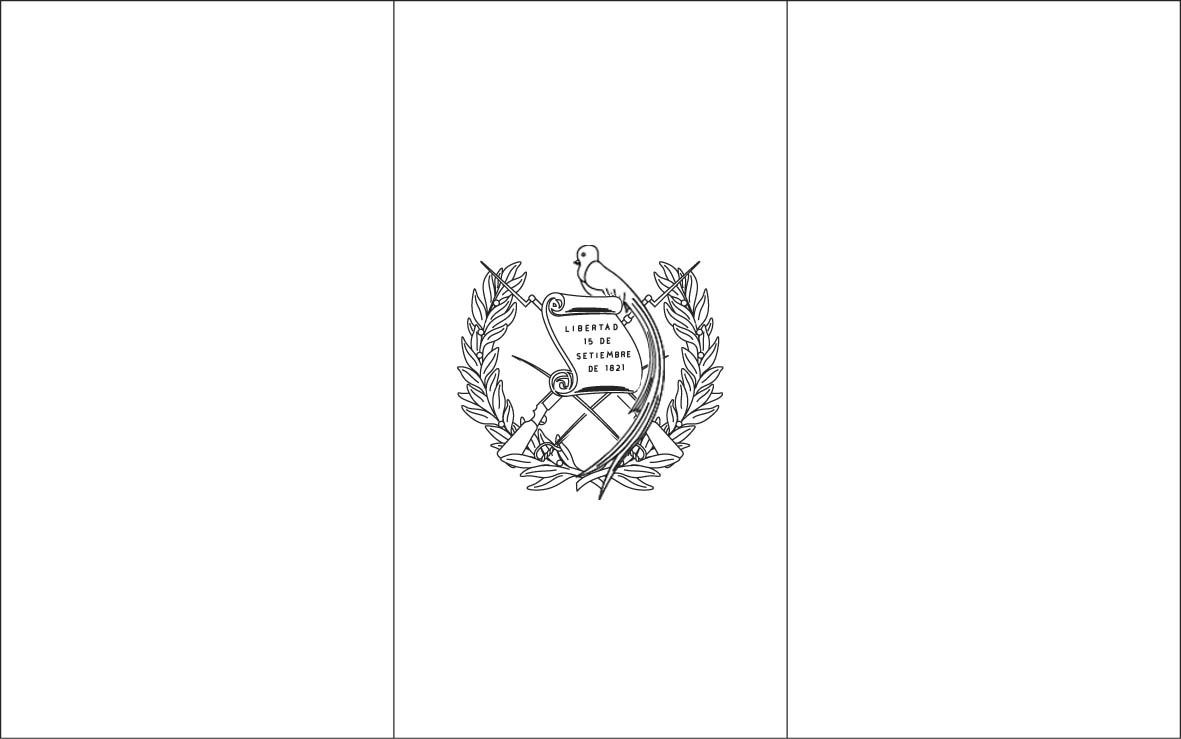 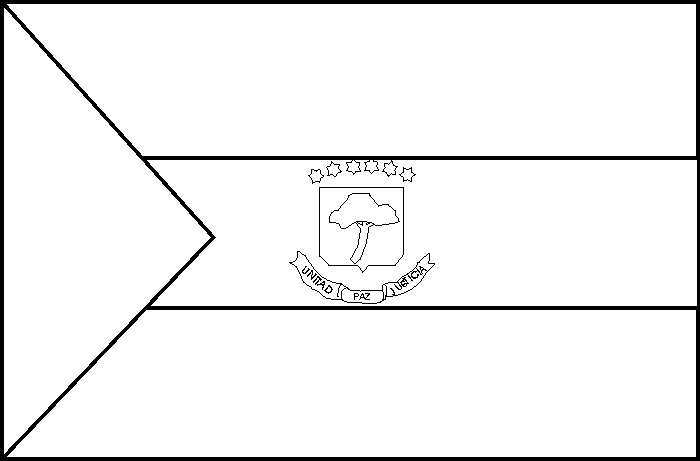 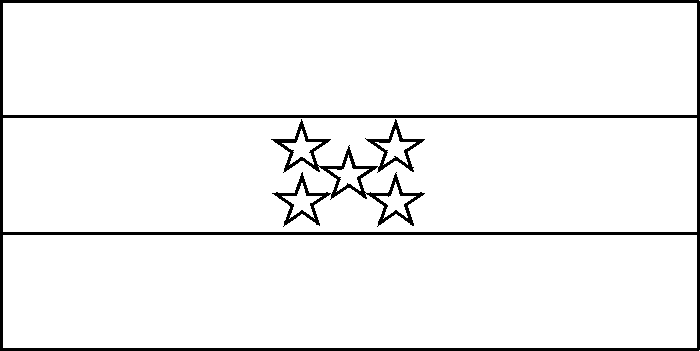 GuatemalaGuinea EcuatorialHonduras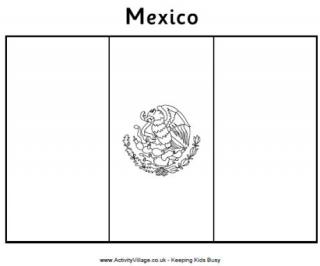 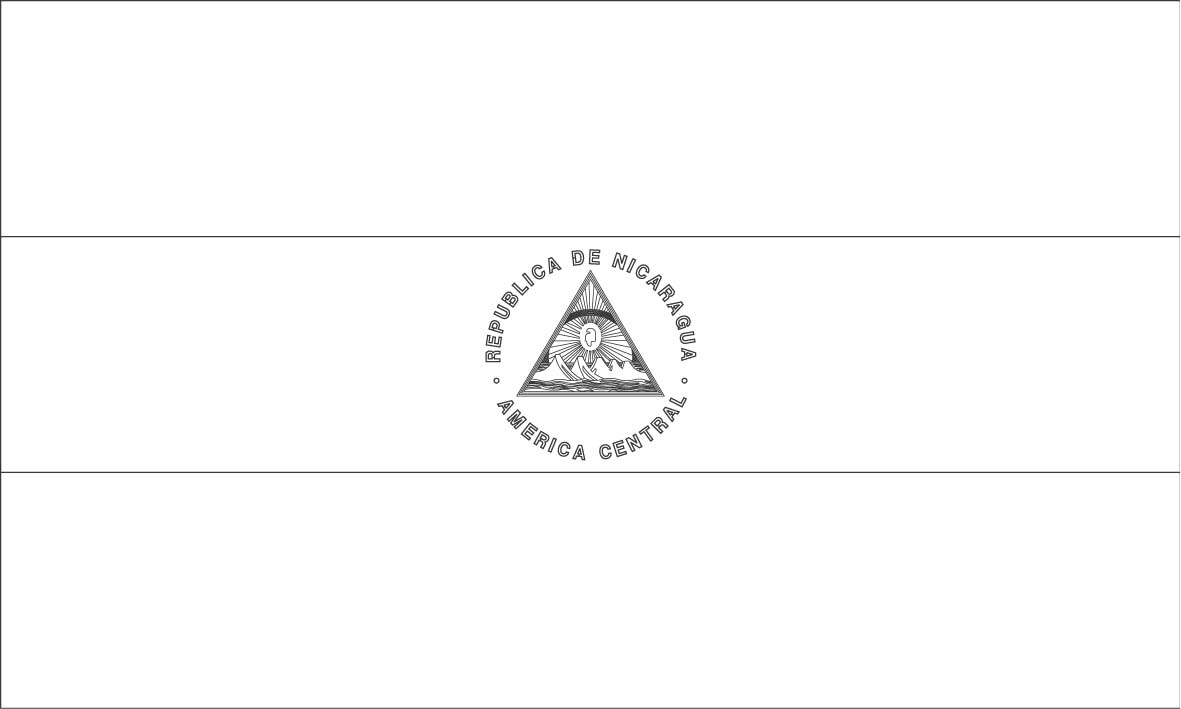 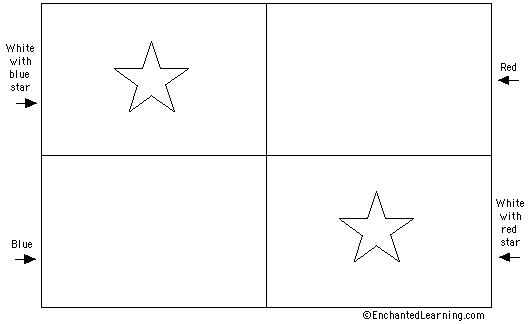 MéxicoNicaraguaPanamá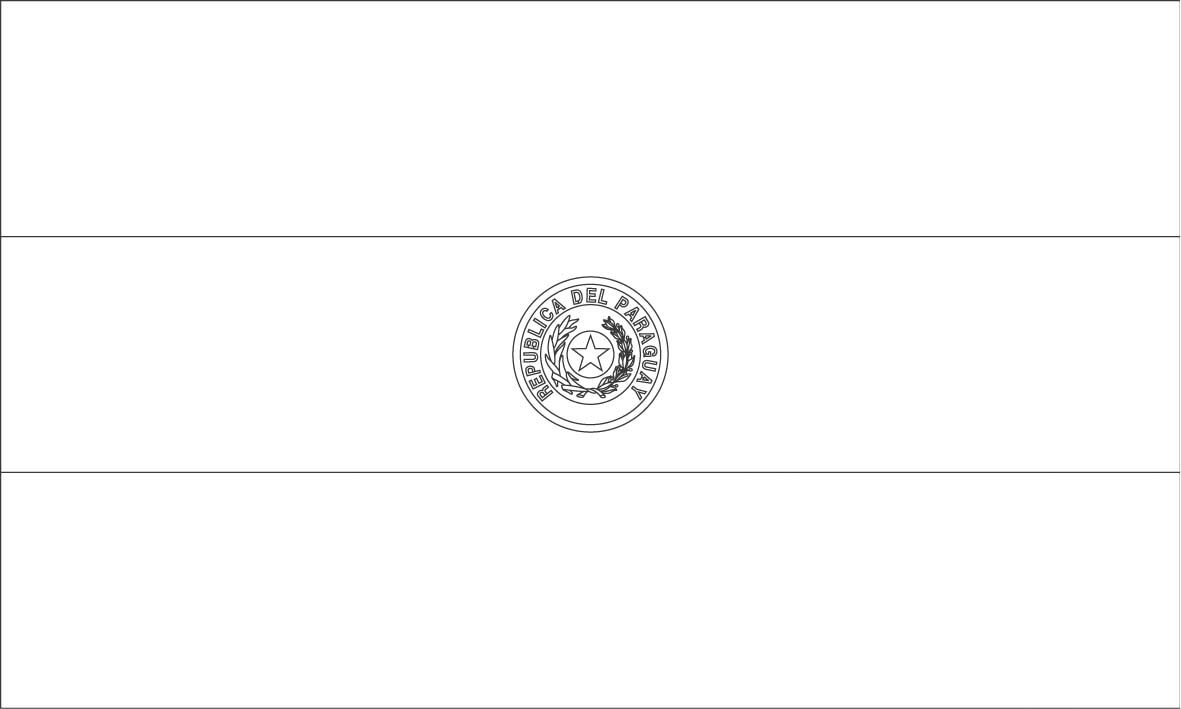 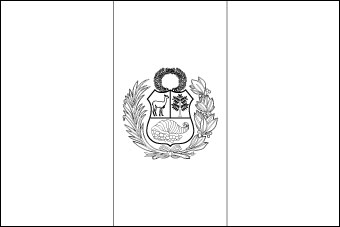 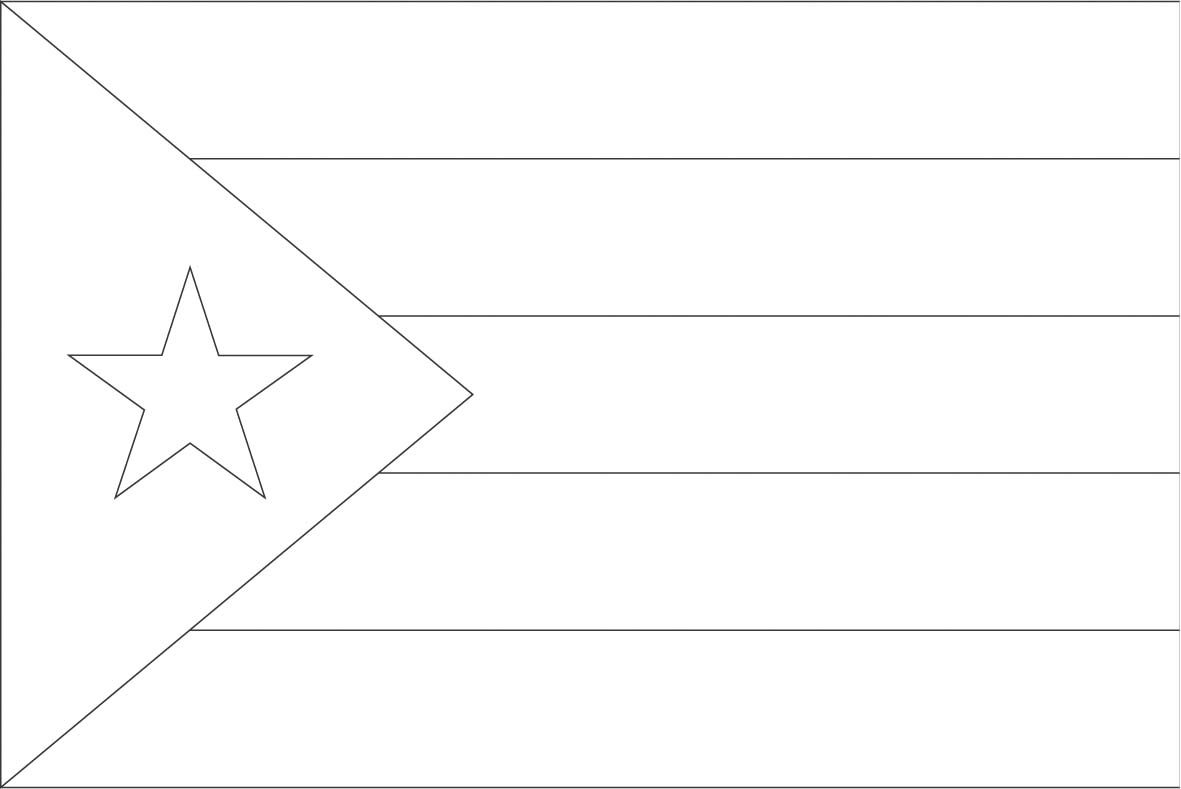 ParaguayPerúPuerto Rico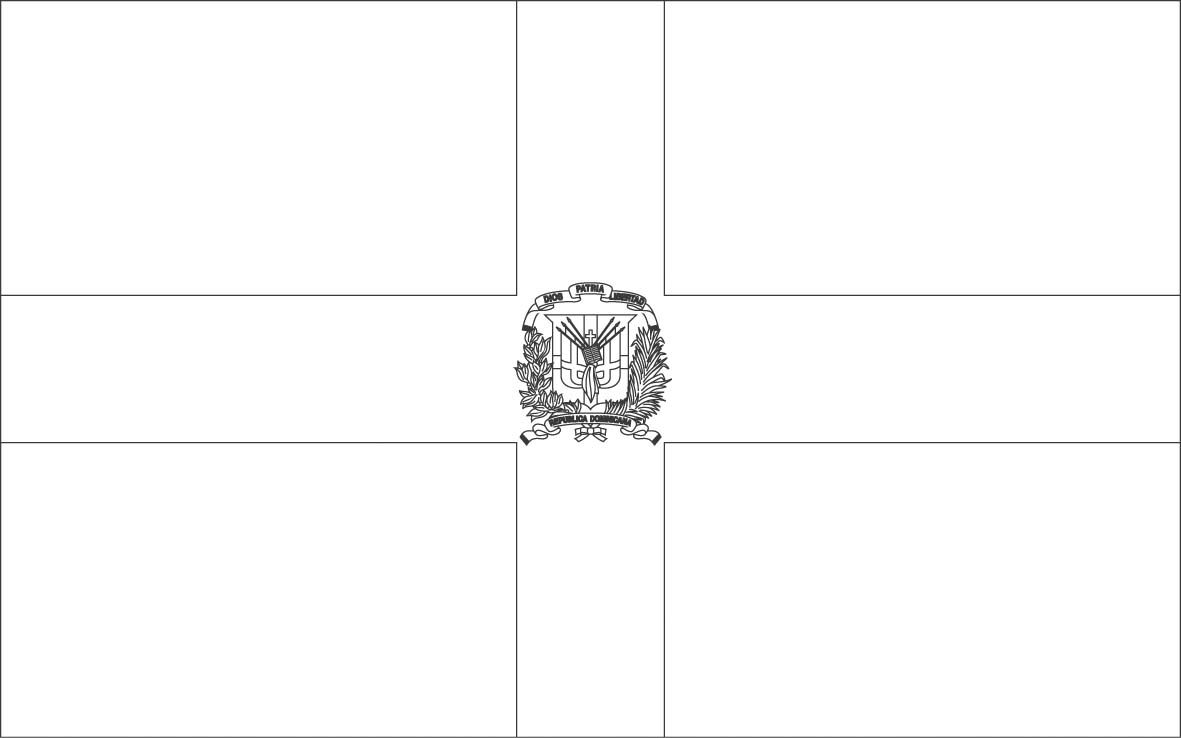 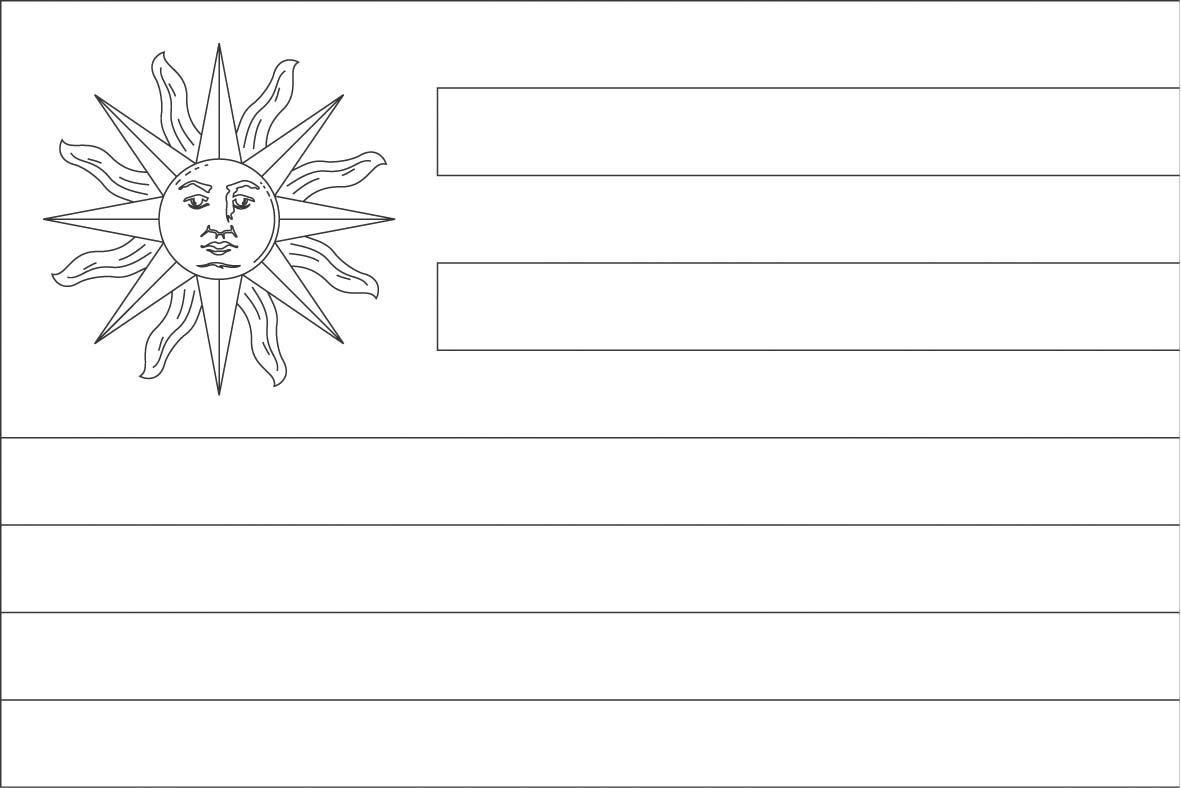 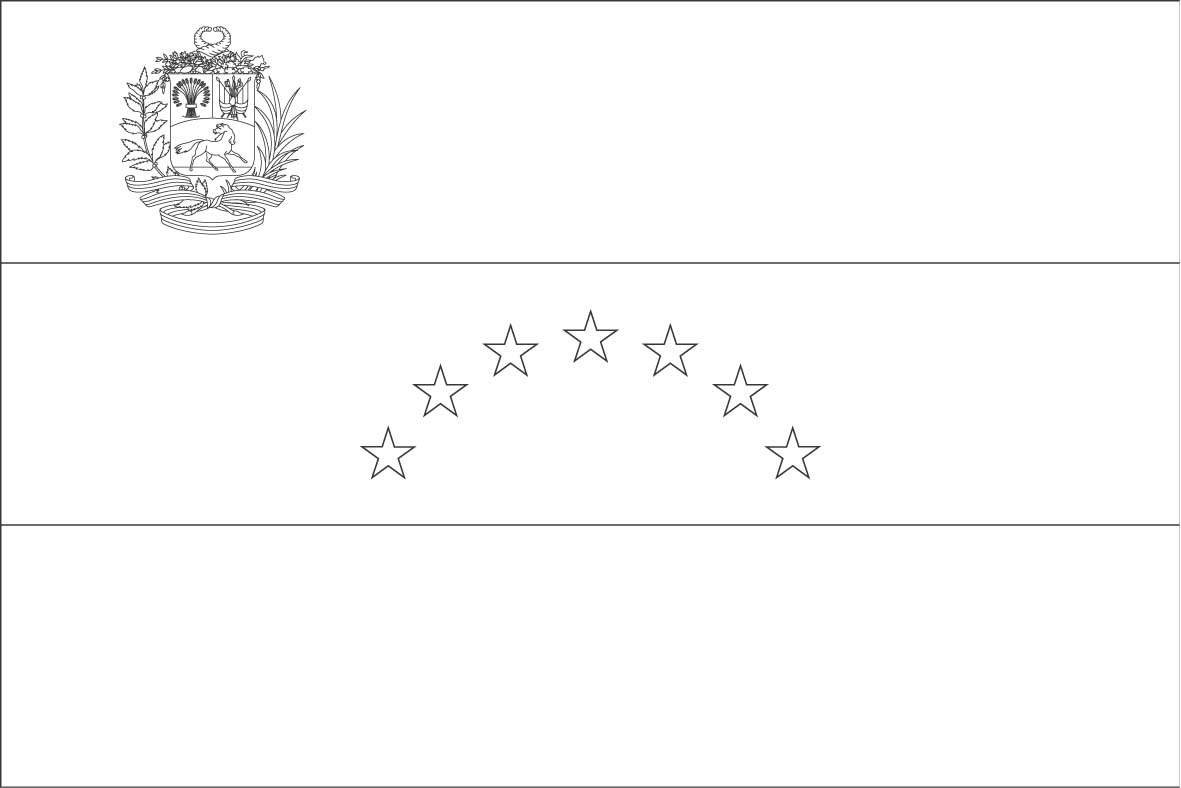 República DominicanaUruguayVenezuela